SEVEN SPRINGS ELEMENTARY SCHOOL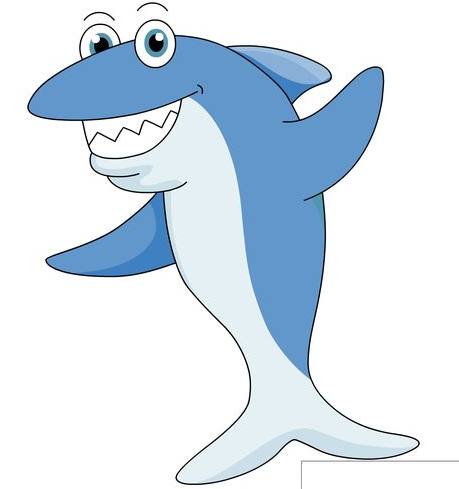 4th Grade SUPPLY LIST 20-21Dear Parents,We are looking forward to teaching your child this year and hope that it will be an enjoyable year. In order for students to have a successful year, it is important that they are prepared for school. The following supplies will be needed during this exciting year.Mask3 packs of #2 pencils 3 Packages of looseleaf paper – wide ruled1 box of crayons1 box of markers  1 box of colored pencilsSharp scissors (for example Fiskars)Zippered pencil pouch with 3 ring binder holes2 packages of large pink erasers1 package of highlightersExpo/Dry Erase MarkersPencil boxEar Buds (mandatory-very important)Glue SticksHand SanitizerWhite 1 ½ inch binder2 boxes of Kleenex tissuesWish ListReams of copy paperLysol WipesZip Lock Bags (Gallon & quart)Sticky NotesSincerely,The Fourth Grade TeamThe Great White Sharks*All supplies will be for individual use. There will be no sharing/community supply bins. Please label all your child’s supplies! 